Ms. Tabitha Brown(August 31, 1972 – November 5, 2019)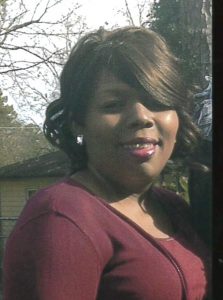 Viewing Location: Leevy's Funeral Home, Taylor Street Chapel
Viewing Date and Time: Friday, 11/08/2019, 3:00 p.m.
Funeral Location: Central Baptist Church
Funeral Date and Time: Saturday, 11/09/2019, 1:00 p.m.
Interment Location: Lincoln CemeteryFuneral services for Mrs. Tabitha Isaac Brown will be held Saturday 1:00 p.m. (viewing 12:00 noon) at Central Baptist Church with burial to follow in the Lincoln Cemetery. Public viewing will be held Friday beginning at 4:00 p.m. at the Leevy’s Funeral Home, Taylor Street Chapel.